                           ORHANGAZİ TİCARET VE SANAYİ ODASI 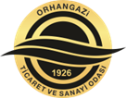                        FİRMA BİLGİLERİ FORMU………………………………………………………………………… adındaki firmama ait yukarıdaki bilgilerimin, firmamızın menfaatine TOGG yerli Otomobil Fabrikası veya diğer firmalar ile yapılacak görüşmelerde paylaşılmasını onaylıyorum.Yetkili Ad Soyad İmza			Firma Adına Formu DolduranFİRMA ADIFİRMA ADIFİRMA ADIİletişim BilgileriAdresAdresAdresAdresAdresAdresAdresAdresAdresAdresAdresİletişim BilgileriTelefonTelefonTelefonE-PostaE-PostaE-PostaWeb adresiWeb adresiWeb adresiWeb adresiWeb adresiFirma Kuruluş YılıFirma Kuruluş YılıFirma Kuruluş YılıÜretim ve iştigal konusu ( birden fazla ise lütfen belirtiniz)Üretim ve iştigal konusu ( birden fazla ise lütfen belirtiniz)Üretim ve iştigal konusu ( birden fazla ise lütfen belirtiniz)Halihazırda üretim yaptığınız konu-konulardaki tecrübeniz (yıl)Halihazırda üretim yaptığınız konu-konulardaki tecrübeniz (yıl)Halihazırda üretim yaptığınız konu-konulardaki tecrübeniz (yıl)Çalışan personel sayınızÇalışan personel sayınızÇalışan personel sayınızMavi yakaMavi yakaMavi yakaMavi yakaMavi yakaBeyaz yakaBeyaz yakaBeyaz yakaBeyaz yakaTeknik personelin niteliği Teknik personelin niteliği Teknik personelin niteliği  Personel  Personel MühendisTeknikerTeknikerTeknikerMesleki yeterlilik belgesi sahibiUstaİşçi ve DiğerTeknik personelin niteliği Teknik personelin niteliği Teknik personelin niteliği Niteliği (birden fazla yazılabilir (Örn: Tekniker, Gazaltı, kaynakçısı,makine mühendisi vb)Niteliği (birden fazla yazılabilir (Örn: Tekniker, Gazaltı, kaynakçısı,makine mühendisi vb)Teknik personelin niteliği Teknik personelin niteliği Teknik personelin niteliği SayısıSayısıReferanslarınız (Çalıştığınız firmalar ve kaç yıldır çalışıyorsunuz)Referanslarınız (Çalıştığınız firmalar ve kaç yıldır çalışıyorsunuz)Referanslarınız (Çalıştığınız firmalar ve kaç yıldır çalışıyorsunuz)Bitirdiğiniz ve devam eden ihale ve projelerBitirdiğiniz ve devam eden ihale ve projelerBitirdiğiniz ve devam eden ihale ve projelerİşletmenizin fiziki özellikleri ( Taban alanı, Yükseklik, zemin kaplaması vb)İşletmenizin fiziki özellikleri ( Taban alanı, Yükseklik, zemin kaplaması vb)İşletmenizin fiziki özellikleri ( Taban alanı, Yükseklik, zemin kaplaması vb)İhracatınızın olup olmadığı. Varsa gerçekleştirdiğiniz ürünler.İhracatınızın olup olmadığı. Varsa gerçekleştirdiğiniz ürünler.İhracatınızın olup olmadığı. Varsa gerçekleştirdiğiniz ürünler.İhracat yaptığınız ülkeler.İhracat yaptığınız ülkeler.İhracat yaptığınız ülkeler.Mevcut makine parkurunuzMevcut makine parkurunuzMevcut makine parkurunuzSon 3 yılık cironuz (yaklaşık) (paylaşılması zorunlu değildir)Son 3 yılık cironuz (yaklaşık) (paylaşılması zorunlu değildir)Son 3 yılık cironuz (yaklaşık) (paylaşılması zorunlu değildir)Son 3 yılık cironuz (yaklaşık) (paylaşılması zorunlu değildir)Son 3 yılık cironuz (yaklaşık) (paylaşılması zorunlu değildir)Son 3 yılık cironuz (yaklaşık) (paylaşılması zorunlu değildir)Son 3 yılık cironuz (yaklaşık) (paylaşılması zorunlu değildir)Son 3 yılık cironuz (yaklaşık) (paylaşılması zorunlu değildir)Son 3 yılık cironuz (yaklaşık) (paylaşılması zorunlu değildir)Son 3 yılık cironuz (yaklaşık) (paylaşılması zorunlu değildir)Son 3 yılık cironuz (yaklaşık) (paylaşılması zorunlu değildir)Son 3 yılık cironuz (yaklaşık) (paylaşılması zorunlu değildir)20182018 2019 2019 2019 2019 201920202020202020202020Varsa, ARGE (araştırma geliştirme) çalışmalarınızdan kısaca bahsediniz.Varsa, ARGE (araştırma geliştirme) çalışmalarınızdan kısaca bahsediniz.Teşvik aldığınız projeler (TÜBİTAK vb) varsa kısaca bahsediniz.Teşvik aldığınız projeler (TÜBİTAK vb) varsa kısaca bahsediniz.Patentli ürünleriniz varsa neler olduğunu yazınız.Patentli ürünleriniz varsa neler olduğunu yazınız.Marka tesciliniz var mı? Belirtiniz.Marka tesciliniz var mı? Belirtiniz.Varsa, sahip olduğunuz belgeleri yazınız (TSE -ISO9001 vb) Varsa, sahip olduğunuz belgeleri yazınız (TSE -ISO9001 vb) Firmanızı kısaca tanıtınız.Firmanızı kısaca tanıtınız.